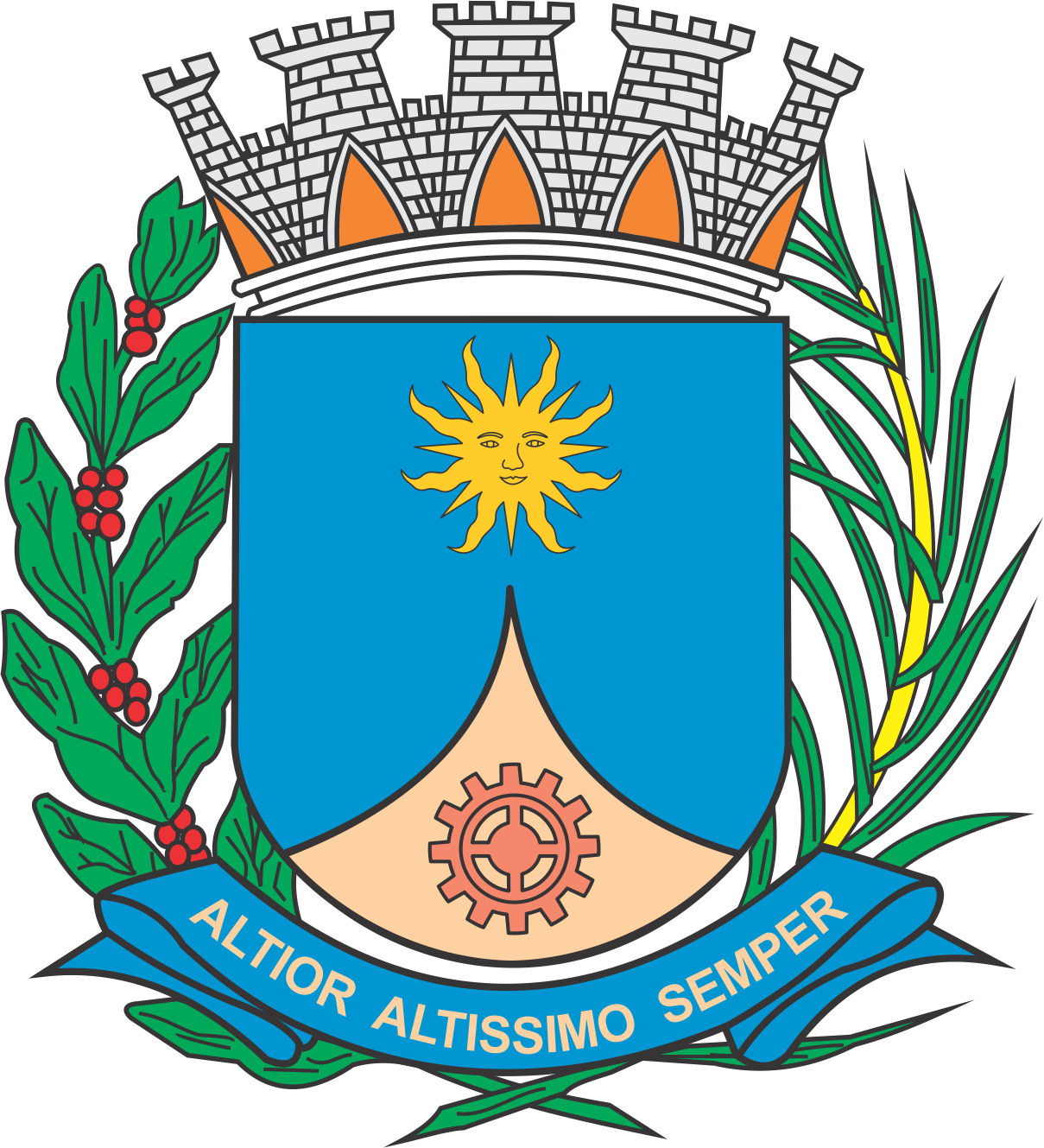 CÂMARA MUNICIPAL DE ARARAQUARAAUTÓGRAFO NÚMERO 236/2018PROJETO DE LEI NÚMERO 176/2018INICIATIVA: VEREADOR E SEGUNDO SECRETÁRIO EDSON HELInstitui e inclui no Calendário Oficial de Eventos do Município de Araraquara o Dia Municipal de Combate e Prevenção ao Glaucoma, a ser comemorado anualmente no dia 26 de maio, e dá outras providências.		Art. 1º Fica instituído no município de Araraquara o Dia Municipal de Combate e Prevenção ao Glaucoma, a ser comemorado anualmente no dia 26 de maio.		Art. 2º Durante o Dia Municipal de Combate e Prevenção ao Glaucoma serão realizados exames com oftalmologistas, campanhas educativas e outras iniciativas, como objetivo de informar a população a necessidade da sua detecção precoce.  		Art. 3º O Dia Municipal de Combate e Prevenção ao Glaucoma passará a integrar o Calendário Oficial de Eventos do Município.		Art. 4º Os recursos necessários para atender as despesas com a execução desta lei serão obtidos mediante doação de empresas privadas sem acarretar ônus para o Município. 		Art. 5º Esta lei entra em vigor na data de sua publicação.		CÂMARA MUNICIPAL DE ARARAQUARA, aos 26 (vinte e seis) dias do mês de setembro do ano de 2018 (dois mil e dezoito).JÉFERSON YASHUDA FARMACÊUTICOPresidente